Appel à communicationLe Département des Sciences Économiques et de GestionOrganise une journée d’étude sur le thème :L’Economie Sociale et Solidaire  dans la région de l’Oriental :Facteurs et contraintes de développement Argumentaire :L’Economie Sociale et Solidaire (ESS) est connue il y’a plus d’un siècle, mais elle a rejailli au-devant de la scène, avec la mondialisation des marchés et l’aggravation de la crise économique et financière actuelle.En fait, ce secteur se caractérise par une gestion solidaire et un partage égalitaire des richesses créées, par son existence dans très nombreux domaines (micro-finance, commerce équitable, agriculture, tourisme solidaire …), et par sa disposition de sa propre logique par rapport au secteur marchand et au secteur public, puisqu’il cherche à développer certains biens et services d’utilité collective. A travers le monde, l’ESS joue un rôle important, tant sur le plan économique que sur le plan humain. Elle contribue à la lutte contre les inégalités sociales et la pauvreté d’où son intérêt à la création d’emploi, à l’amélioration des conditions du travail, à l’amélioration des services de la santé, à l’éducation, etc. En Europe, par exemple, l’ESS emploie plus de 14,5 millions de personnes. Dans certains pays tels que la Belgique, la France et les Pays- Bas, l’ESS contribue à plus de 10% du PIB.Au Maroc, la culture de la solidarité, de l’entraide et du travail collectif ont toujours fait partie des traditions et des pratiques des marocains. Une terminologie spécifique distinguait ce mode de participation collective telle que la Touiza, l’Ouziaa, les Khttaras, etc. Mais, ce n’est qu’au début des années 2000 que le secteur de l’ESS a pris une forme structurée et organisée. Il constituait désormais un choix stratégique pour apporter un nouveau souffle à la croissance économique (faire baisser le taux de pauvreté et de chômage, réduire les inégalités sociales et spatiales entre le milieu rural et le milieu urbain et améliorer l’accès aux services d’éducation et de santé, etc.).La région de l’Oriental, comme d’ailleurs les autres régions marocaines dans le nouveau processus de la régionalisation avancée, est à la conquête de sa compétitivité  structurelle et repositionnement national et international, qui doit passer nécessairement par la mise en chantier de l’économie sociale et solidaire comme levier important de développement régional et local.La présente journée d’étude essaie de répondre à la question principale suivante : Quels sont les défis que doit relever l’ESS dans la région de l’Oriental pour qu’elle puisse jouer pleinement son rôle de levier de développement?Axes non exhaustifs: La place de l’ESS dans l’économie mondiale, expériences de quelques pays ;Cadres (juridique et institutionnel) de l’ESS au Maroc ;L’entrepreneuriat social et solidaire ; ESS au Maroc : état des lieux ;Dispositif stratégique de l’Etat marocain en matière de promotion de l’ESS ;L’ESS, analyse comparative entre les régions marocaines ;Place et caractéristiques de l’ESS dans la région de l’Oriental ;Facteurs de développement de l’ESS dans la région de l’Oriental ;Contraintes au développement de l’ESS dans la région de l’Oriental ;La dynamisation de l’ESS dans la région de l’Oriental.Comité scientifique:-     Mr. Hachmi BENTAHAR, Professeur à la FSJES, Université Mohamed 1er, Nador.Mr. Abbas MOKHTARI, professeur à la FPN, Université Mohamed 1er, Nador. Mr. Tahar SAADI, professeur à la FPN, Université Mohamed 1er, NadorMr. Abdelaziz KHALFAOUI, professeur à la FPN, Université Mohamed 1er, Nador. Mr. Omar ZAHRAOUI, Professeur à la FSJES, Université Mohamed 1er, Nador. Mr. Okacha BEN ELMOSTAFA, professeur à la FPN, Université Mohamed 1er,        Nador. Comité d’organisation:Mr. Mourad ZENASNI, professeur à la FPN, Université Mohamed 1er, Nador. Mr. Abdelaziz KHALFAOUI, professeur à la FPN, Université Mohamed 1er, Nador. Mlle. Aicha ALLALI, professeur à la FPN, Université Mohamed 1er, Nador.Mr. Aziz BOUZAGO, professeur à la FPN, Université Mohamed 1er, Nador.Mr Mehdi ABOULFARAJ, Cadre dans Marchica, Nador.Mr. Abdelghani BENTAHAR, professeur à la FPN, Université Mohamed 1er, Nador. Mme. Nadia CHADLI, professeur à la FPN, Université Mohamed 1er, Nador. Principales échéances :Contacts : Soumission des propositions directement par courrier électronique à :                   - mokhtari.abbas@yahoo.fr                   - mouradzenasni58@gmail.com.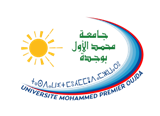 Royaume du MarocUniversité Mohamed 1erFaculté PluridisciplinaireNador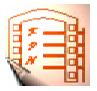 04 février 201712 mars 2017Date limite de dépôt des propositions de communication.(résumé en deux pages au maximum).10 février 201714 mars 2017Notification aux auteurs des communications provisoirement retenues.10 avril 201727 avril 2017Remise de la version finale de la communication.29 avril 2017Notification aux auteurs des communications définitivement retenues.04 mai 2017Date de tenue de la journée d’étude.